O2 Športová akadémia Mateja TóthaDeti mladšieho školského veku majú v súčasnosti pomerne nízku mieru pozornosti. Nevydržia sústredené dlhší čas, majú problém vypočuť si pokyny, sedieť na mieste alebo stáť v rade. Našťastie, účinným receptom je pravidelný pohyb, najlepšie pod vedením odborníkov.Našim riešením je O2 Športová akadémia Mateja Tótha, ktorú môžete aj tento rok vyhrať pre svoje deti. Hlasujte každý deň za NAŠU Spojenú školu sv. Františka z Assisi. do 19. decembra 2020.https://www.akademia.o2.sk/Aj vy totiž svojim hlasom rozhodnete, v ktorých školách sa deti rozhýbu pod vedením olympijského víťaza Mateja Tótha.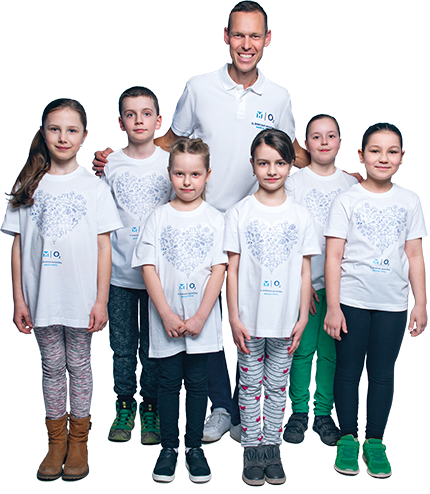 